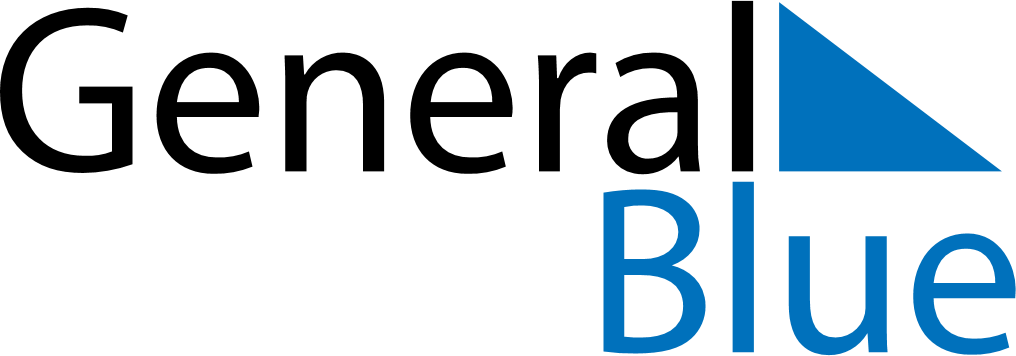 March 2020March 2020March 2020BangladeshBangladeshMONTUEWEDTHUFRISATSUN12345678910111213141516171819202122Mujib’s Birthday & Children’s Day23242526272829Genocide Remembrance DayIndependence Day3031